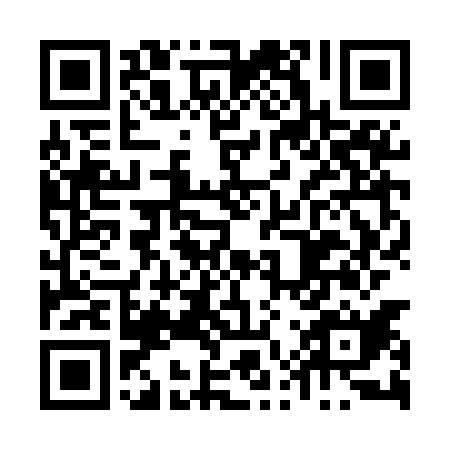 Ramadan times for Lubniewice, PolandMon 11 Mar 2024 - Wed 10 Apr 2024High Latitude Method: Angle Based RulePrayer Calculation Method: Muslim World LeagueAsar Calculation Method: HanafiPrayer times provided by https://www.salahtimes.comDateDayFajrSuhurSunriseDhuhrAsrIftarMaghribIsha11Mon4:284:286:2212:094:005:575:577:4512Tue4:254:256:2012:094:025:595:597:4613Wed4:234:236:1712:084:036:016:017:4814Thu4:204:206:1512:084:056:026:027:5015Fri4:174:176:1312:084:066:046:047:5216Sat4:154:156:1012:084:086:066:067:5417Sun4:124:126:0812:074:096:086:087:5618Mon4:104:106:0512:074:106:096:097:5819Tue4:074:076:0312:074:126:116:118:0020Wed4:044:046:0112:064:136:136:138:0221Thu4:024:025:5812:064:156:156:158:0522Fri3:593:595:5612:064:166:166:168:0723Sat3:563:565:5412:054:176:186:188:0924Sun3:533:535:5112:054:196:206:208:1125Mon3:513:515:4912:054:206:226:228:1326Tue3:483:485:4712:054:216:236:238:1527Wed3:453:455:4412:044:236:256:258:1728Thu3:423:425:4212:044:246:276:278:2029Fri3:393:395:4012:044:256:296:298:2230Sat3:363:365:3712:034:276:306:308:2431Sun4:334:336:351:035:287:327:329:261Mon4:304:306:331:035:297:347:349:292Tue4:274:276:301:025:317:367:369:313Wed4:244:246:281:025:327:377:379:334Thu4:214:216:261:025:337:397:399:365Fri4:184:186:231:025:347:417:419:386Sat4:154:156:211:015:367:437:439:407Sun4:124:126:191:015:377:447:449:438Mon4:094:096:161:015:387:467:469:459Tue4:064:066:141:005:397:487:489:4810Wed4:034:036:121:005:417:507:509:50